I – RelatórioO presente processo trata da proposta de projeto de extensão “Trupe dos Conspiradores: pesquisa e prática em encenação e em atuação”, junto à Universidade Federal de Rondônia. Consta de Memorando 106/2017/DARTES (fl.01); proposta de Projeto de Extensão Universitária (fls.01-09); Declaração da Fundação Palácio das Artes ( fl.10); Termos de Adesão Voluntária (fl.11); Parecer do DARTES (fls.12-13); Ata do DARTES (fls.14-15); Parecer do Departamento de Libras (fls.16-17); Ata do Núcleo de Ciências Humanas (fls.18-21); Despacho No 240/2017 PROCEA (fl.22); Certidão de extensão no190/2017(fl.23); Despacho No 707/2017 PROCEA (fl.24); Relatório parcial do projeto (fls.25-27); Ata do DARTES (fls. 28-29); Despacho No 02/2018/DARTES (fl.30); proposta de Projeto de Extensão Universitária (fls.31-38); e-mail coordenação de extensão (fl.34); resposta ao e-mail coordenação de extensão (fl.35); Certidão de extensão no190/2017-retificada(fl.41); Declaração de aprovação de relatório parcial (fl.42); Despacho no 06/2018-DEC/PROCEA (fl.43); Relatório parcial do projeto (fls.44-46); proposta de Projeto de Extensão Universitária (fls.47-52); Ata do DARTES (fls.53-54); despacho 07/2018/DARTES (fl.55); Declaração de aprovação de relatório parcial (fl.56); Despacho No 44/2018-DEC/PROCEA (fl.57); Ata do DARTES (fls.58-59); despacho 09/2018/DARTES (fl.60); Despacho NO 195/2018-DEC/PROCEA (fl.61); Despacho 0557/2018/SECONS (fl.62); E-mail SECONS (fl.63); Despacho 0597/2018/SECONS.	II – AnáliseO presente processo tem como objetivo a edição do projeto de extensão “Trupe dos Conspiradores: pesquisa e prática em encenação e em atuação”, com a coordenação do Prof. Dr. Luciano Flávio de Oliveira. O processo está instruído de forma a atender a resolução 226/CONSEA de 17/12/2009.A proponente tem a expertise para execução do projeto de extensão. O projeto esta sendo executado desde março de 2018.Fica demonstrada a importância da implementação do Projeto de Extensão, que venha contribuir para o aumento da integração universitária com os profissionais atuantes na área. O incentivo a ampliar e difundir conhecimento artístico para as comunidades de forma geral. A educação para a Arte deve ser estimulada sempre, a ciências cênicas melhoram a interação do indivíduo trabalhando a expressão corporal e psicológica, e é preciso cultivar essa semente nos alunos, professores e comunidade para que possamos ter um amanhã melhor. III – ParecerDiante do exposto sou de parecer favorável para a ocorrência deste, por entender a importância do Projeto de Extensão: “Trupe dos Conspiradores: pesquisa e prática em encenação e em atuação”, que vem incentivar, divulgar e melhorar as práticas em ciências cênicas, sendo de grande valor para a sociedade e comunidade acadêmica desta IFES. Salvo melhor juízo, é o parecer.Porto Velho, 01 de outubro de 2018__________________________Prof. Dr. Antonio Coutinho NetoProfessor do DEPMED – SIAPE 1854086Decisão:Na 105ª sessão ordinária, em 04-10-2018, por unanimidade a câmara acompanha o parecer em tela, cujo relator é de parecer favorável.                                                       Conselheiro Márcio Secco                                                       	Presidente 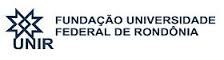 Conselho Superior Acadêmico – CONSEACâmara de Pesquisa e Extensão - CPEProcesso: 23118.004220/2017-47Parecer: 2340/CPE  Assunto: “Trupe dos Conspiradores: pesquisa e prática em encenação e em atuação”Assunto: “Trupe dos Conspiradores: pesquisa e prática em encenação e em atuação”Interessado: Prof Dr Luciano Flávio de OliveiraInteressado: Prof Dr Luciano Flávio de OliveiraRelator(a): Conselheiro Prof. Dr. Antonio Coutinho NetoRelator(a): Conselheiro Prof. Dr. Antonio Coutinho NetoConselho Superior Acadêmico- CONSEACâmara de Pesquisa e Extensão - CPEDa Presidência dos Conselhos SuperioresHOMOLOGADO EM 10/10/2018Processo: 23118.004220/2017-47Da Presidência dos Conselhos SuperioresHOMOLOGADO EM 10/10/2018Parecer: 2340/CPEDa Presidência dos Conselhos SuperioresHOMOLOGADO EM 10/10/2018Assunto: “Trupe dos Conspiradores: pesquisa e prática em encenação e em atuação”Assunto: “Trupe dos Conspiradores: pesquisa e prática em encenação e em atuação”Interessado: Prof Dr Luciano Flávio de OliveiraInteressado: Prof Dr Luciano Flávio de OliveiraRelator: Conselheiro Prof. Dr. Antonio Coutinho NetoRelator: Conselheiro Prof. Dr. Antonio Coutinho Neto